Objava podatkov za leto 2022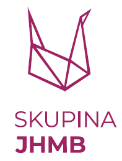 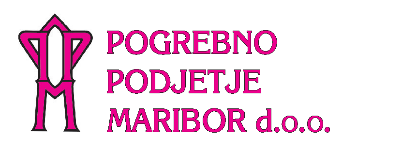 po dvanajstem odstavku 10. a člena ZDIJZ
* Odpravnina se lahko izplača le v primeru predčasne prekinitve pogodbe. Višina odpravnine znaša šestkratnik osnovnega mesečnega plačila direktorice.Maribor, 12. 7. 2022 PODATKI O PREJEMKIH VODSTVENIH OSEBPODATKI O PREJEMKIH VODSTVENIH OSEBPODATKI O PREJEMKIH VODSTVENIH OSEBPODATKI O PREJEMKIH VODSTVENIH OSEBPODATKI O PREJEMKIH VODSTVENIH OSEBPODATKI O PREJEMKIH VODSTVENIH OSEBPODATKI O PREJEMKIH VODSTVENIH OSEBPP MBORGANIFUNKCIJA OSEBNO IMEPOGODBENO DOGOVORJENOPOGODBENO DOGOVORJENOPOGODBENO DOGOVORJENOREALIZIRANOREALIZIRANOREALIZIRANODogovorjena višina mes. prejemkov /sejnine( v € bruto)Dogovorjena višina odpravnine( v € bruto)Mesečni prejemki in odpravnina dogovorjeni v aktu/pogodbi/aneksu z dneSkupna višina izplačanih prejemkov v preteklem letu( v € neto)Skupna višina izplačanih prejemkov v preteklem letu( v € neto)Skupna višina izplačanih prejemkov v preteklem letu( v € neto)Uprava oziroma poslovodstvodirektorLidija PLIBERŠEK(od 17. 9. 2002)5.901,64*Pogodba 26. 6. 201747.384,7147.384,7147.384,71Nadzorni svetpredsednikBoris ŽELEZNIK(od 18. 8. 2019 do 8. 2. 2022)195,00/Sklep skupščine podjetja, z dne 12 8. 20191.755,001.755,001.755,00Nadzorni svetčlan Mojca JAUK (od 18. 8. 2019 do 8. 2. 2022)150,00/Sklep skupščine podjetja, z dne 12 8. 2019750,00750,00750,00Nadzorni svetčlanMatej ŽMAVC (od 18. 8. 2019 do 8. 2. 2022)150,00/Sklep skupščine podjetja, z dne 12 8. 20191.350,001.350,001.350,00Nadzorni svetčlanSamo BANOVIČ (od 18. 8. 2019 do 8. 2. 2022)150,00/Sklep skupščine podjetja, z dne 12 8. 20191.350,001.350,001.350,00Nadzorni svetčlanRado ŠKOFIČ(od 18. 8. 2019 do 8. 2. 2022)150,00/Sklep skupščine podjetja, z dne 12 8. 20191.350,001.350,001.350,00Nadzorni svetčlanBranka PREGL(od 18. 8. 2019 do 8. 2. 2022)150,00/Sklep skupščine podjetja, z dne 12 8. 20191.050,001.050,001.050,00